РОССИЙСКАЯ ФЕДЕРАЦИЯПРАВИТЕЛЬСТВО КАЛИНИНГРАДСКОЙ ОБЛАСТИПОСТАНОВЛЕНИЕот 9 марта 2006 г. N 128О Молодежном правительстве Калининградской областиВ целях привлечения молодежи к решению вопросов социально-экономического развития региона, содействия в обучении и формировании кадрового резерва для управленческих структур области Правительство Калининградской областиПОСТАНОВЛЯЕТ:1. Утвердить Положение о Молодежном правительстве Калининградской области согласно приложению N 1.2. Утвердить Положение о конкурсе по формированию Молодежного правительства Калининградской области согласно приложению N 2.3. Аппарату Правительства Калининградской области (А.В. Торбе) обеспечить опубликование данного Постановления в средствах массовой информации.4. Постановление вступает в силу со дня его подписания.ГубернаторКалининградской областиГ.В. БоосПриложение N 1к ПостановлениюПравительстваКалининградской областиот 9 марта 2006 г. N 128ПОЛОЖЕНИЕо Молодежном правительстве Калининградской областиГлава 1. ОБЩИЕ ПОЛОЖЕНИЯ1. Настоящее Положение определяет статус и порядок деятельности Молодежного правительства Калининградской области (далее - Молодежное правительство).2. Молодежное правительство руководствуется в своей деятельности действующим законодательством Российской Федерации и Калининградской области, настоящим Положением, а также Регламентом работы Молодежного правительства.3. Молодежное правительство является совещательным органом при Правительстве Калининградской области, функционирует на общественных началах.4. Молодежное правительство формируется на конкурсной основе из молодых людей в возрасте от 18 до 29 лет включительно, являющихся гражданами Российской Федерации, зарегистрированных и постоянно проживающих в Калининградской области.(п. 4 в ред. Постановления Правительства Калининградской области от 10.11.2014 N 752)5. Членами Молодежного правительства являются победители конкурса по формированию Молодежного правительства.6. Координацию деятельности и материально-техническое обеспечение Молодежного правительства осуществляет исполнительный орган государственной власти в сфере молодежной политики.(в ред. Постановления Правительства Калининградской области от 03.11.2010 N 850)Глава 2. ЦЕЛИ И ЗАДАЧИ7. Молодежное правительство создается в целях привлечения молодежи к процессу социально-экономического развития области, создания целостной системы отбора, подготовки и приобщения социально активных молодых людей к управленческой деятельности, повышения их правовой и политической культуры.8. Задачи Молодежного правительства:1) вовлечение молодежи в социально-экономическую, политическую, культурную жизнь общества;2) привлечение молодых людей к решению задач, стоящих перед Правительством Калининградской области;3) содействие органам государственной власти Калининградской области в реализации приоритетных направлений молодежной политики;4) выявление и поддержка молодых людей, обладающих организаторскими способностями, лидерскими качествами;5) создание целостной системы отбора, подготовки и продвижения социально активных молодых людей;6) изучение и обобщение мнения молодежи о деятельности органов государственной власти, других органов и учреждений.Глава 3. ПОЛНОМОЧИЯ И ОБЯЗАННОСТИ9. Молодежное правительство для решения возложенных на него задач имеет право:1) запрашивать и получать информацию в соответствии с действующим законодательством (по согласованию с исполнительным органом государственной власти в сфере молодежной политики);(в ред. Постановления Правительства Калининградской области от 03.11.2010 N 850)2) участвовать в разработке и внесении на рассмотрение в Правительство Калининградской области проектов нормативных правовых актов и предложений по решению проблем социально-экономического развития Калининградской области;3) вносить предложения в проект повестки дня заседаний Правительства Калининградской области, готовить к заседаниям необходимые материалы;4) принимать участие в мероприятиях, проводимых Правительством Калининградской области и иными органами исполнительной власти Калининградской области (по согласованию с исполнительным органом государственной власти в сфере молодежной политики);(в ред. Постановления Правительства Калининградской области от 03.11.2010 N 850)5) проводить совещания, консультации, "круглые столы" и другие мероприятия с приглашением представителей государственных и других организаций;6) создавать экспертные и рабочие группы по решению задач Молодежного правительства;7) для решения отдельных вопросов привлекать на безвозмездной основе ученых и других специалистов государственных и негосударственных органов и организаций;8) принимать решения по вопросам, входящим в компетенцию Молодежного правительства;9) принимать участие в заседаниях координационных и совещательных органов Правительства Калининградской области (по согласованию с исполнительным органом государственной власти в сфере молодежной политики и председателями координационных и совещательных органов Правительства Калининградской области).(пп. 9 введен Постановлением Правительства Калининградской области от 05.06.2012 N 388)10. Молодежное правительство обязано:1) соблюдать действующее законодательство Российской Федерации и Калининградской области;2) ежеквартально представлять на рассмотрение исполнительного органа государственной власти в сфере молодежной политики план своей работы на предстоящий квартал, а также информировать исполнительный орган государственной власти в сфере молодежной политики о результатах своей деятельности;(в ред. Постановления Правительства Калининградской области от 03.11.2010 N 850)3) ежегодно представлять на заседание Правительства Калининградской области доклад по итогам своей деятельности;4) представлять заинтересованным государственным органам, организациям, гражданам информацию о своей деятельности.Глава 4. СРОК ПОЛНОМОЧИЙ11. Срок полномочий членов Молодежного правительства составляет два года.12. Срок полномочий членов Молодежного правительства начинается со дня утверждения состава Молодежного правительства и прекращается в день утверждения нового состава.13. Исключен. - Постановление Правительства Калининградской области от 10.11.2014 N 752.13. Полномочия члена Молодежного правительства прекращаются досрочно в случаях:1) письменного заявления члена Молодежного правительства о сложении своих полномочий;2) утраты гражданства Российской Федерации;3) вступления в законную силу обвинительного приговора суда в отношении лица, являющегося членом Молодежного правительства;4) вступления в законную силу решения суда о признании недееспособным или ограниченно дееспособным лица, являющегося членом Молодежного правительства;5) переезда на постоянное место жительства в другой субъект Российской Федерации или за пределы Российской Федерации;6) отсутствия на заседаниях Молодежного правительства более 4 раз подряд, за исключением случаев пропуска по уважительной причине (болезнь, участие в мероприятиях Правительства Калининградской области и Молодежного правительства);7) неучастия в деятельности Молодежного правительства более 4 месяцев.(пп. 7 введен Постановлением Правительства Калининградской области от 05.06.2012 N 388)14. В случае неисполнения или ненадлежащего исполнения своих обязанностей член Молодежного правительства подлежит исключению из его состава решением Молодежного правительства.(пункт в ред. Постановления Правительства Калининградской области от 10.11.2014 N 752)Глава 5. СОСТАВ И ПОРЯДОК ФОРМИРОВАНИЯ15. Молодежное правительство формируется на конкурсной основе по результатам двух туров отборочного конкурса, проводимого в соответствии с Положением о конкурсе по формированию Молодежного правительства Калининградской области (далее - Конкурс).16. Положение о Конкурсе утверждается постановлением Правительства Калининградской области.17. Органом, уполномоченным на организацию проведения Конкурса, является исполнительный орган государственной власти в сфере молодежной политики.(в ред. Постановления Правительства Калининградской области от 03.11.2010 N 850)18. Состав и структура Молодежного правительства утверждаются приказом исполнительного органа государственной власти в сфере молодежной политики на основании решения конкурсной комиссии по результатам Конкурса.(в ред. Постановления Правительства Калининградской области от 03.11.2010 N 850)20. Исключен с 5 июня 2012 года. - Постановление Правительства Калининградской области от 05.06.2012 N 388.19. Структура и количественный состав Молодежного правительства могут изменяться в зависимости от изменения структуры органов исполнительной власти Калининградской области.20. В состав Молодежного правительства входят председатель Молодежного правительства, заместители председателя Молодежного правительства, руководитель аппарата Молодежного правительства и иные члены Молодежного правительства.(пункт в ред. Постановления Правительства Калининградской области от 10.11.2014 N 752)21. Члены Молодежного правительства избираются членами конкурсной комиссии по итогам прохождения конкурсного отбора путем голосования простым большинством голосов.(пункт в ред. Постановления Правительства Калининградской области от 05.06.2012 N 388)23. Исключен. - Постановление Правительства Калининградской области от 10.11.2014 N 752.22. В случае досрочного прекращения полномочий одним из членов Молодежного правительства данная вакансия на конкурсной основе предлагается к замещению другим членам Молодежного правительства. В случае отсутствия претендентов на вакансию члена Молодежного правительства объявляется дополнительный конкурсный отбор в состав Молодежного правительства.(пункт в ред. Постановления Правительства Калининградской области от 10.11.2014 N 752)Глава 6. ОРГАНИЗАЦИЯ И ПОРЯДОК ДЕЯТЕЛЬНОСТИ23. Заседания Молодежного правительства проводятся регулярно, в сроки, определенные Регламентом Молодежного правительства. Внеочередные заседания проводятся по решению председателя Молодежного правительства, а также по требованию не менее двух третей членов Молодежного правительства.24. Работой Молодежного правительства руководит председатель Молодежного правительства.25. Председатель Молодежного правительства:1) осуществляет руководство работой Молодежного правительства;2) председательствует на заседаниях Молодежного правительства;3) формирует на основе предложений членов Молодежного правительства планы работы Молодежного правительства и повестку дня его очередного заседания;4) дает поручения членам Молодежного правительства;5) подписывает протоколы заседаний Молодежного правительства;6) представляет Молодежное правительство в органах государственной власти Калининградской области, органах местного самоуправления муниципальных образований Калининградской области, иных органах и организациях;7) осуществляет иные полномочия, предусмотренные Регламентом Молодежного правительства;8) выполняет обязанности, предусмотренные для членов Молодежного правительства.26. Руководитель аппарата Молодежного правительства осуществляет организационное обеспечение деятельности Молодежного правительства, ведет протоколы заседаний и осуществляет контроль входящей и исходящей документации.27. Заседание Молодежного правительства оформляется протоколом, который подписывается председателем Молодежного правительства и руководителем аппарата Молодежного правительства.28. По вопросам своей деятельности Молодежное правительство принимает решения в соответствии с Регламентом Молодежного правительства, утверждаемым приказом исполнительного органа государственной власти в сфере молодежной политики.(в ред. Постановления Правительства Калининградской области от 03.11.2010 N 850)29. Решение Молодежного правительства считается принятым, если за него проголосовало более половины членов Молодежного правительства.(пункт в ред. Постановления Правительства Калининградской области от 10.11.2014 N 752)30. Молодежное правительство в необходимых случаях направляет принятые решения на рассмотрение исполнительных органов государственной власти Калининградской области, органов местного самоуправления Калининградской области, общественных объединений и организаций. Решения Молодежного правительства носят рекомендательный характер.31. Члены Молодежного правительства имеют право:1) участвовать в деятельности Молодежного правительства;2) выносить на рассмотрение Молодежного правительства предложения по вопросам его деятельности;3) участвовать в мероприятиях, проводимых Молодежным правительством;4) получать информацию о деятельности Молодежного правительства;5) участвовать в заседаниях Правительства Калининградской области в порядке, установленном Регламентом Правительства Калининградской области.(пп. 5 введен Постановлением Правительства Калининградской области от 05.06.2012 N 388)32. Члены Молодежного правительства обязаны:1) соблюдать Регламент Молодежного правительства Калининградской области;2) исполнять решения Молодежного правительства, поручения председателя Молодежного правительства;3) лично участвовать в деятельности Молодежного правительства, посещать его заседания, активно содействовать решению стоящих перед Молодежным правительством задач;(в ред. Постановления Правительства Калининградской области от 05.06.2012 N 388)4) ежемесячно информировать Молодежное правительство и председателя Молодежного правительства о результатах своей работы;5) содействовать повышению авторитета Молодежного правительства;6) не допускать действий, наносящих ущерб деятельности и интересам Молодежного правительства и его членов.33. Члены Молодежного правительства участвуют в его заседаниях лично и не вправе делегировать свои полномочия другим лицам. Заседания ведет председатель Молодежного правительства.34. В отсутствие председателя Молодежного правительства его обязанности исполняет заместитель председателя, определяемый председателем.(пункт в ред. Постановления Правительства Калининградской области от 05.06.2012 N 388)35. Документы, связанные с деятельностью Молодежного правительства, включаются в номенклатуру дел исполнительного органа государственной власти в сфере молодежной политики и по истечении срока хранения сдаются в архив.(в ред. Постановления Правительства Калининградской области от 03.11.2010 N 850)36. Вопросы деятельности Молодежного правительства, не урегулированные настоящим положением, определяются Регламентом работы Молодежного правительства.(пункт в ред. Постановления Правительства Калининградской области от 10.11.2014 N 752)37. По итогам работы членам Молодежного правительства может быть предоставлена возможность стажировок в органах исполнительной власти Калининградской области и участия в образовательных программах, семинарах и других мероприятиях, проводимых органами исполнительной власти Калининградской области.38. Молодежное правительство является источником привлечения кандидатов в резерв управленческих кадров Калининградской области.(пункт введен Постановлением Правительства Калининградской области от 05.06.2012 N 388)Приложение N 2к ПостановлениюПравительстваКалининградской областиот 9 марта 2006 г. N 128ПОЛОЖЕНИЕо конкурсе по формированию Молодежного правительстваКалининградской областиГлава 1. ОБЩИЕ ПОЛОЖЕНИЯ1. Настоящее Положение регулирует организацию и проведение конкурса по формированию Молодежного правительства Калининградской области.2. Конкурс по формированию Молодежного правительства Калининградской области (далее - Конкурс) проводится в целях формирования состава Молодежного правительства Калининградской области (далее - Молодежное правительство) путем отбора наиболее талантливых и интеллектуально развитых молодых людей и включения их в состав Молодежного правительства.3. Конкурс проводится в два этапа: заочный (конкурс письменных работ) и очный (конкурсные испытания).(п. 3 в ред. Постановления Правительства Калининградской области от 10.11.2014 N 752)4. Участниками Конкурса могут стать обучающиеся и выпускники образовательных организаций, представители молодежных общественных организаций, молодые специалисты и другие работники организаций независимо от организационно-правовой формы и формы собственности в возрасте от 18 до 29 лет включительно на дату объявления Конкурса.При этом участниками конкурса не могут быть лица, ранее включенные в состав Молодежного правительства более 2 раз.(абзац введен Постановлением Правительства Калининградской области от 03.09.2019 N 583)(п. 4 в ред. Постановления Правительства Калининградской области от 10.11.2014 N 752)5. Победители Конкурса включаются в состав Молодежного правительства.6. Конкурс объявляется каждые два года, за два месяца до истечения двухлетнего периода со дня утверждения состава Молодежного правительства. При наличии вакансий членов Молодежного правительства объявляется дополнительный конкурсный отбор.(п. 6 в ред. Постановления Правительства Калининградской области от 10.11.2014 N 752)Глава 2. УСЛОВИЯ И ПОРЯДОК ПРОВЕДЕНИЯ7. Организация Конкурса возлагается на уполномоченный орган - исполнительный орган государственной власти в сфере молодежной политики (далее - уполномоченный орган).(в ред. Постановления Правительства Калининградской области от 03.11.2010 N 850)8. Уполномоченный орган утверждает состав конкурсной комиссии по формированию Молодежного правительства (далее - конкурсная комиссия), которая организует проведение Конкурса в соответствии с настоящим Положением, а также предлагает на рассмотрение конкурсной комиссии структуру формируемого в рамках Конкурса Молодежного правительства.9. Информация о проведении Конкурса (сроки его проведения, требования к участникам, адрес приема документов для участия в Конкурсе) размещается уполномоченным органом в средствах массовой информации.10. Кандидат, изъявивший желание участвовать в Конкурсе, представляет в конкурсную комиссию следующие документы:1) заявление в произвольной форме;2) личное резюме с указанием информации о желаемом направлении деятельности согласно действующей структуре органов исполнительной власти Калининградской области;3) письменную работу;4) копию паспорта гражданина Российской Федерации;5) копию документа об образовании;6) справку с места учебы или работы об обучении или работе кандидата соответственно;7) документ, подтверждающий участие или членство в молодежном общественном объединении (в случае участия кандидата в деятельности молодежного общественного объединения);8) почетные грамоты, рекомендательные письма, дипломы и прочие документы, подтверждающие личные достижения кандидата.(п. 10 в ред. Постановления Правительства Калининградской области от 10.11.2014 N 752)11. Конкурс проводится в два этапа:1) первый этап - конкурс письменных работ, представленных участниками Конкурса;2) второй этап включает конкурсные испытания для победителей первого этапа Конкурса, в число которых могут входить собеседование, тестирование, представление письменной работы, выполнение иных командных и индивидуальных заданий и определение победителей Конкурса.(в ред. Постановления Правительства Калининградской области от 03.09.2019 N 583)(п. 11 в ред. Постановления Правительства Калининградской области от 10.11.2014 N 752)12. Письменные работы представляют собой доклады или эссе, освещающие актуальные проблемы социально-экономического развития Калининградской области и предлагаемые кандидатом пути их решения.(п. 12 в ред. Постановления Правительства Калининградской области от 10.11.2014 N 752)13. Все материалы представляются на русском языке в электронном и отпечатанном виде на листах формата А4. Объем материала - до 7 страниц машинописного текста через 1,5 интервала 14-м шрифтом (поля: верхнее, нижнее - 2,5; левое - 3; правое - 1 см). Присланные на конкурс материалы не возвращаются и не рецензируются.14. Работы на первом этапе оцениваются конкурсной комиссией с привлечением экспертов в соответствующих областях знаний.15. Конкурсная комиссия в 30-дневный срок с момента окончания приема документов рассматривает все работы, поступившие на Конкурс.(п. 15 в ред. Постановления Правительства Калининградской области от 10.11.2014 N 752)16. На основании протоколов оценки письменных работ членами конкурсной комиссии уполномоченный орган в 10-дневный срок с момента представления ему данных протоколов формирует список участников второго этапа Конкурса.(п. 16 в ред. Постановления Правительства Калининградской области от 10.11.2014 N 752)17. Уполномоченный орган не позднее чем за 3 дня до начала второго этапа Конкурса сообщает о дате, времени и месте его проведения всем кандидатам, допущенным к участию во втором этапе Конкурса.18. Члены молодежного резерва управленческих кадров имеют право принимать участие в конкурсе начиная со второго этапа при условии представления до начала второго этапа Конкурса в конкурсную комиссию документов, указанных в пункте 10 настоящего Положения.(п. 18 введен Постановлением Правительства Калининградской области от 10.11.2014 N 752)19. Члены конкурсной комиссии в ходе конкурсных испытаний второго этапа Конкурса оценивают личные и профессиональные качества кандидатов.(п. 19 в ред. Постановления Правительства Калининградской области от 10.11.2014 N 752)20. Конкурсная комиссия большинством голосов принимает решение о победителях Конкурса и направляет итоговый протокол в уполномоченный орган, который утверждает результаты Конкурса своим приказом и обеспечивает их освещение в средствах массовой информации.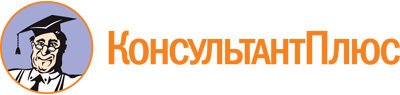 Постановление Правительства Калининградской области от 09.03.2006 N 128
(ред. от 03.09.2019)
"О Молодежном правительстве Калининградской области"
(вместе с "Положением о Молодежном правительстве Калининградской области", "Положением о конкурсе по формированию Молодежного правительства Калининградской области")Документ предоставлен КонсультантПлюс

www.consultant.ru

Дата сохранения: 16.06.2023
 Список изменяющих документов(в ред. Постановлений Правительства Калининградской областиот 17.07.2006 N 520, от 25.04.2008 N 250, от 24.12.2009 N 805,от 03.11.2010 N 850, от 05.06.2012 N 388, от 10.11.2014 N 752,от 03.09.2019 N 583)Список изменяющих документов(в ред. Постановлений Правительства Калининградской областиот 24.12.2009 N 805, от 03.11.2010 N 850, от 05.06.2012 N 388,от 10.11.2014 N 752)Список изменяющих документов(в ред. Постановлений Правительства Калининградской областиот 24.12.2009 N 805, от 03.11.2010 N 850, от 05.06.2012 N 388,от 10.11.2014 N 752, от 03.09.2019 N 583)